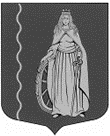 МУНИЦИПАЛЬНОЕ ОБРАЗОВАНИЕ «МУРИНСКОЕ ГОРОДСКОЕ ПОСЕЛЕНИЕ»ВСЕВОЛОЖСКОГО МУНИЦИПАЛЬНОГО РАЙОНАЛЕНИНГРАДСКОЙ ОБЛАСТИАДМИНИСТРАЦИЯПОСТАНОВЛЕНИЕ20.04.2022                                                                                          №  101           г. МуриноВ соответствии с Федеральными законами: от 06.10.2003 №131-ФЗ «Об общих принципах организации местного самоуправления в Российской Федерации», от 30.03.1999 № 52-ФЗ «О санитарно-эпидемиологическом благополучии населения» и от 10.01.2002 № 7-ФЗ «Об охране окружающей природной среды», решением совета депутатов муниципального образования «Муринское сельское поселение» Всеволожского муниципального района Ленинградской области от 06.02.2013 № 4 «Об утверждении Правил благоустройства территории МО «Муринское городское поселение» Всеволожского муниципального района Ленинградской области», в целях принятия действенных мер по наведению чистоты и порядка на территории поселения администрация муниципального образования «Муринское городское поселение» Всеволожского муниципального района Ленинградской областиПОСТАНОВЛЯЕТ:1. Провести с 20 апреля 2022 года по 20 мая 2022 года месячник по благоустройству и улучшению санитарного состояния территории муниципального образования «Муринское городское поселение» Всеволожского муниципального района Ленинградской области (далее месячник).2. Определить 29 и 30 апреля 2022 года (начало мероприятия в 12.00 часов 29.04.2022 г. и в 10.00 часов 30.04.2022 г.) - Днями благоустройства и санитарной очистки территории муниципального образования «Муринское городское поселение» Всеволожского муниципального района Ленинградской области (далее - День благоустройства).3. Утвердить состав штаба по координации проведения мероприятий по весенней санитарной очистке территории муниципального образования «Муринское городское поселение» Всеволожского муниципального района Ленинградской области, согласно Приложению №1.4. Утвердить перечень мероприятий по подготовке и проведению работ по весенней санитарной очистке территории поселения, согласно Приложению №2. 5. Рекомендовать владельцам земельных участков частного сектора г. Мурино и д. Лаврики провести работы по весенней санитарной очистке территории согласно перечню мероприятий Приложения № 3.6. Утвердить перечень мероприятий, границ участков уборки, закреплённых за хозяйствующими субъектами всех форм собственности, осуществляющими свою деятельность на территории муниципального образования «Муринское городское поселение» Всеволожского муниципального района Ленинградской области, для проведения работ по весенней санитарной очистке, согласно Приложению №4.7. Утвердить перечень мероприятий по проведению работ по весенней санитарной очистке территории руководителям предприятий и организаций, управляющих компаний, ТСЖ, ТСН и ЖСК, согласно Приложению №5.8. Руководителям предприятий и организаций в срок до 20 мая 2022 г. предоставить в адрес администрации муниципального образования «Муринское городское поселение» Всеволожского муниципального района Ленинградской области отчёты о проведённых работах во время месячника.9. Штабу по проведению мероприятий по весенней санитарной очистке территории подвести итоги по организации и проведению мероприятий по весенней санитарной очистке территории муниципального образования с анализом выполнения работ предприятиями, организациями, управляющими компаниями, ТСЖ, ТСН, ЖСК и населением, находящимися на территории муниципального образования - до 20 мая 2022 г.10. Начальнику отдела экономики, управления муниципальным имуществом, предпринимательства и потребительского рынка Опополю А.В. обеспечить участие физических и юридических лиц, ведущих предпринимательскую деятельность на территории муниципального образования «Муринское городское поселение» в проведении весенней санитарной очистки прилегающей к объектам территории.11. Начальнику отдела ЖКХ и благоустройства Лопухину С.А. привлечь к участию застройщиков, ведущих свою деятельность на территории муниципального образования «Муринское городское поселение» в проведении весенней санитарной очистки в границах своих земельных участков.12. Директору МБУ «РГ «Муринская панорама» Соболеву С.А. разместить информацию об итогах проведения месячника по благоустройству в газете «Муринская панорама».13. Ведущему специалисту организационного отдела Володиной А.Д. осветить ход и итоги проведения месячника на официальном сайте в сети Интернет. 14. Ведущему специалисту сектора делопроизводства Чернобавской Е.Н. ознакомить с настоящим постановлением сотрудников администрации, руководителей подведомственных учреждений и заинтересованных лиц, указанных в Приложениях.15. Опубликовать настоящее постановление в газете «Муринская панорама» и на официальном сайте муниципального образования «Муринское городское поселение» Всеволожского муниципального района Ленинградской области в сети Интернет.16. Настоящее постановление вступает в силу с момента его опубликования.17. Контроль над исполнением постановления возложить на заместителя главы администрации Бекетова А.Н.Глава администрации	                                                                         А.Ю. Белов Приложение №1к постановлению администрации МО «Муринское городское поселение»№ 101от «20» 04. 2022 г.Состав штаба по координации проведения мероприятий по весенней санитарной очистке территории муниципального образования «Муринское городское поселение» Всеволожского муниципального района Ленинградской областиПредседатель штаба:Бекетов А.Н. - заместитель главы администрации.Заместители председателя штаба:Левина Г.В. - заместитель главы администрации;Лопухин С.А. – начальник отдела ЖКХ и благоустройства.Члены штаба:Калинин В.М. – заведующий сектора территории безопасности администрации;Опополь А.В. – начальник отдела экономики, управления муниципальным имуществом, предпринимательства и потребительского рынка;Мишкина В.В. – начальник отдела архитектуры;Смирнова М.С. – специалист 1 категории отдела экономики, управления муниципальным имуществом, предпринимательства и потребительского рынка;Володина А.Д. – ведущий специалист организационного отдела;Вифлянцев Р.В. – главный специалист отдела ЖКХ и благоустройства;Винокурова И.А. – ведущий специалист отдела ЖКХ и благоустройства;Балабанова О.В. – ведущий специалист отдела ЖКХ и благоустройства;Педченко С.Н. – ведущий специалист отдела ЖКХ и благоустройства;Галиновский С.Н. – директор МБУ «СРТ»;Смирнова С.В. – директор МКУ «Центр муниципальных услуг»;Тыщенко А.Н. – директор МБУ «ЦБС»;Соболев С.А. – директор МБУ «РГ «Муринская панорама».Приложение №2к постановлению администрации МО «Муринское городское поселение»№ 101 от «20» 04. 2022 г.Перечень мероприятий по подготовке и проведению работ по весенней санитарной очистке территории поселения для сотрудников администрации муниципального образования «Муринское городское поселение» и подведомственных учреждений I. Директору МКУ «Центр муниципальных услуг» Смирновой С.В. в День благоустройства 29 апреля 2022 г:1. Привлечь к участию в санитарной уборке территории вдоль пешеходной дорожки «Тропа здоровья» от дома № 24 по ул. Оборонной до водонапорной башни работников МКУ «Центр муниципальных услуг». 2. Организовать участие Совета Ветеранов в санитарной уборке территории у памятника «Жителям Муринского сельского совета, погибшим на фронтах Великой Отечественной войны 1941 – 1945 годов» на ул. Центральная г.Мурино.II. Директору МБУ «СРТ» Галиновскому С.Н. в День Благоустройства 29 апреля 2022г.:Привлечь к участию в санитарной уборке территории, прилегающей к зданию по адресу: г.Мурино, Охтинская аллея, д.12а работников МБУ «СРТ».29 и 30 апреля 2022г. организовать вывоз собранного мусора в результате санитарной уборки с общественных территорий до точек сбора.3. 	Обеспечить инвентарем и материалами сотрудников администрации, работников МБУ «СРТ», МБУ «ЦБС» и МКУ «Центр муниципальных услуг», а также представителей Совет Молодежи и Совета Ветеранов. 4. Для бесперебойной работы штаба по проведению мероприятий по весенней санитарной очистке территории поселения - обеспечить служебный автотранспорт с водителем.5. Организовать в День Благоустройства пункт выдачи инвентаря и материалов населению по адресу: дер. Лаврики, у вагона-бытовки старосты с 10 час.00 мин. 30 апреля 2022 г.III. Директору МБУ «ЦБС» Тыщенко А.Н. в День Благоустройства 29 апреля 2022г. привлечь к участию в санитарной уборке территорий Графского пруда и Брачнева ручья сотрудников МБУ «ЦБС».IV. Директорам МБУ «РГ «Муринская панорама» Соболеву С.А. и МКУ «Центр муниципальных услуг» Смирновой С.В. проинформировать население частного сектора г.Мурино и дер. Лаврики, путем размещения объявлений о проведении мероприятий с 20 апреля 2022 года по 20 мая 2022 года, а также 30 апреля 2022 г. Дня Благоустройства на информационных стендах. V. Начальнику отдела ЖКХ и благоустройства администрации МО «Муринское городское поселение» Лопухину С.А. в День Благоустройства 29 апреля 2022г.:1. Привлечь к участию в санитарной уборке территории, прилегающей к автомобильной дороге по ул. Оборонной от дома № 2 до дома №36 сотрудников администрации МО «Муринское городское поселение».2. Организовать участие в мероприятиях по благоустройству и улучшения санитарного состояния территории поселения школ МОБУ «СОШ Муринский ЦО» №№ 1, 2, 3, 4.3. Организовать участие Молодежного Совета в санитарной уборке территории вдоль пешеходной дорожки «Тропа здоровья» от дома № 2 корп. 5 до дома № 22 по ул. Оборонной..Приложение №3к постановлению администрации МО «Муринское городское поселение»№ 101 от «20» 04. 2022 г.Перечень мероприятий по проведению работ по весенней санитарной очистке территории владельцам земельных участков частных жилых домовг. Мурино и д. ЛаврикиВладельцам земельных участков и жилых домов, расположенных в частном секторе г. Мурино и д. Лаврики рекомендовать провести следующие мероприятия:1. Очистку прилегающих к земельному участку территорий, в том числе газонов, пешеходных тротуаров, от мусора, песка, сухой травы, сухих веток кустарников и деревьев.2. Ремонт, помывку и покраску фасадов домов, парадных дверей, заборов и ограждений земельных участков.3. Провести агротехнические мероприятия по уходу за газонами, зелеными насаждениями, по обрезке и посадке кустарников и деревьев, посеву травы и посадке цветов.4.  Провести промывку и расчистку канав для стока воды в местах, где это требуется для нормального отвода поверхностных вод.5. Запрещается на территории муниципального образования сжигать промышленные и бытовые отходы, мусор, листья, обрезки кустарников и деревьев, закапывать промышленные и бытовые отходы в землю.Приложение №4к постановлению администрации МО «Муринское городское поселение»№ 101 от «20» 04. 2022 г.Перечень мероприятий, границ участков уборки, закреплённых за хозяйствующими субъектами всех форм собственности, осуществляющими свою деятельность на территории муниципального образования «Муринское городское поселение» Всеволожского муниципального района Ленинградской области, для проведения работ по весенней санитарной очисткеI. Руководителям предприятий и организаций независимо от форм собственности организовать и провести с 20 апреля 2022 года по 20 мая 2022 года, а также 30 апреля 2022 г. в День благоустройства следующие мероприятия:1. Обеспечить участие трудовых коллективов в проведении месячника по благоустройству и произвести комплекс мероприятий по уборке и благоустройству территорий, непосредственно прилегающих к границам предприятий на расстоянии 10-ти метров от их границ.2. Очистку территорий, в том числе газонов, пешеходных тротуаров, подъездных и внутриквартальных дорог, прилегающих территорий от мусора, от песка с использованием для очистки и вывоза соответствующей техники. 3. Ремонт, восстановление и промывку визуальной информации на зданиях.4. Ремонт, помывку и покраску фасадов зданий и построек, уличных урн, въездных ворот, ограждений (заборов, оград и т.д.), парадных дверей, малых архитектурных форм.5. Агротехнические мероприятия по уходу за газонами, зелеными насаждениями, по обрезке и посадке кустарников и деревьев, посеву травы и посадке цветов.II. Рекомендовать генеральному директору ЗАО «Азимут» Григорьеву М.Г.: 1. 20 апреля 2022 г. по 20 мая 2022 г. произвести санитарную уборку (включая вывоз мусора) с территории Старого Муринского кладбища и прилегающих территорий.2. До 30 апреля 2022 г. провести санитарную очистку и покраску стелы и ограждения братского захоронения на территории Старого Муринского кладбища.III. Рекомендовать ООО «Северная компания» до 30 апреля 2022 г. произвести очистку и восстановление плиточного покрытия, покраску ограждений и элементов мемориала «Авиаторам Балтики» на Старом Муринском кладбище. IV. Генеральному директору ООО «ОО «АЛБ-ПО» Битюговой А.Г. обеспечить безопасность при проведении массовых мероприятий в День благоустройства 29 и 30 апреля 2022 г.V. Рекомендовать ООО «Балтик Групп» и ИП «Авакян» организовать и произвести прием мусора, собранного во время проведения весенней санитарной очистки, с последующим перемещением на централизованные места сбора.VI. Рекомендовать застройщикам, ведущих свою деятельность на территории муниципального образования «Муринское городское поселение», привлечь к участию сотрудников и произвести санитарную очистку территории, прилегающей к строительным площадкам в пределах 10-метровой зоны.VII. Информацию о выполненных мероприятиях направить в адрес администрации МО «Муринское городское поселение» по электронной почте на адрес: kan-murino@yandex.ru в срок до 20 мая 2022 г.Приложение №5к постановлению администрации МО «Муринское городское поселение»№ 101 от «20» 04. 2022 г.Перечень мероприятий по проведению работ по весенней санитарной очистке территории руководителям предприятий и организаций, управляющих компаний, ТСЖ и ЖСКРуководителям управляющих компаний, председателям ТСЖ и ЖСК выполнить с 20 апреля 2022 года по 20 мая 2022 года, а также 30 апреля 2022г. в День благоустройства следующие мероприятия:1. В срок до 20 апреля 2022 г. представить планы мероприятий по санитарной очистке и благоустройству подведомственных территорий.2. Провести разъяснительную работу в коллективах и среди населения по активному участию в благоустройстве территории.3. Информировать население путем размещения планов мероприятий на информационных стендах всех многоквартирных домах, находящихся в управлении.4. Подготовить материальную базу и обеспечить необходимым инвентарем, материалами и техникой участников весеннего месячника, с организацией пунктов выдачи инвентаря.5. Произвести очистку подвальных помещений в многоквартирных домах и обеспечить доступность прохода ко всем элементам инженерных сетей.6. Произвести очистку внутридомовых территорий, в том числе газонов, пешеходных тротуаров, подъездных и внутриквартальных дорог от мусора, песка с использованием для очистки и вывоза соответствующей техники.7. Произвести мытье окон на лестничных клетках.8. Провести ремонт и покраску оборудования на детских и спортивных площадках.9. Провести ремонт, помывку и покраску фасадов многоквартирных домов, парадных дверей, уличных урн, скамеек, газонных ограждений, малых архитектурных форм, контейнерных площадок для сбора ТКО.10. Произвести завоз песка в песочницы.11. Провести агротехнические мероприятия по уходу за газонами (в т.ч. посев газонных трав), зелеными насаждениями, обрезку и посадку кустарников и деревьев.12. Информацию о выполненных мероприятиях направить в адрес администрации МО «Муринское городское поселение» по электронной почте на адрес: kan-murino@yandex.ru в срок до 20 мая 2022 года.О проведении мероприятий по весенней санитарной очистке территории муниципального образования «Муринское городское поселение» Всеволожского муниципального района Ленинградской области в 2022 году